แผนการบริหารและพัฒนาทรัพยากรบุคลากรประจำปีงบประมาณ พ.ศ. 256๗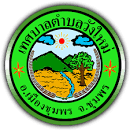 เทศบาลตำบลวังใหม่อำเภอเมืองชุมพร  จังหวัดชุมพรคำนำการจัดทำแผนการบริหารและพัฒนาทรัพยากรบุคลากร ของเทศบาลตำบลซังใหม่นั้น          ได้คำนึงถึงภารกิจ อำนาจ หน้าที่ตามกฎหมายที่เกี่ยวข้อง ทั้งนี้ เพื่อพัฒนาให้บุคลากรรู้ระเบียบแบบแผนของทางราชการ หลักและวิธีปฏิบัติราชการ บทบาทและหน้าที่ของตนเองในระบอบประชาธิปไตยอันมีพระมหากษัตริย์ทรงเป็นประมุข และแนวทางปฏิบัติตนเพื่อเป็นพนักงานเทศบาลที่ดี โดยได้กำหนดหลักสูตรการพัฒนาสำหรับบุคลากรแต่ละตำแหน่ง ให้ได้รับการพัฒนาในหลายๆ มิติ ทั้งในด้านความรู้พื้นฐานในการปฏิบัติราชการ ด้านการพัฒนาเกี่ยวกับงานในหน้าที่รับผิดชอบ ด้านความรู้ และทักษะเฉพาะของงานในแต่ละตำแหน่ง ด้านการบริหารและด้านคุณธรรมและจริยธรรม เพื่อพัฒนาศักยภาพของบุคลากร ให้สอดคล้องกับบทบาทและภารกิจของเทศบาลตำบลวังใหม่ ต่อไป								เทศบาลตำบลวังใหม่							   อำเภอเมืองชุมพร  จังหวัดชุมพรหลักการและเหตุผลรัฐธรรมนูญแห่งราชอาณาจักรไทย มาตรา 258 ข(4) ได้กำหนดไว้ว่า ให้มีการปรับปรุงและ พัฒนาการบริหารงานบุคคลภาครัฐเพื่อจูงใจให้ผู้มีความรู้ความสามารถอย่างแท้จริงเข้ามาทำงานในหน่วยงาน ของรัฐ และสามารถเจริญก้าวหน้าได้ตามความสามารถและผลสัมฤทธิ์ของงานของแต่ละบุคคลมีความซื่อสัตย์ สุจริต กล้าตัดสินใจและกระทำในสิ่งที่ถูกต้องโดยคิดถึงประโยชน์ส่วนรวมมากกว่าประโยชน์ส่วนตัว มีความคิด สร้างสรรค์และคิดค้นนวัตกรรมใหม่ ๆ เพื่อให้การปฏิบัติราชการและการบริหารราชการแผ่นดินเป็นไปอย่างมี ประสิทธิภาพ และมีมาตรการคุ้มครองป้องกันบุคลากรรัฐจากการใช้อำนาจโดยไม่เป็นธรรมของผู้บังคับบัญชาวิสัยทัศน์ (Vision) พัฒนาศักยภาพเพื่อให้มีความสามารถและความชำนาญในการปฏิบัติหน้าที่ มีความมั่นคงในชีวิต และมีจิตสาธารณะ เต็มใจให้บริการ และประชาชนต้องได้รับความพึงพอใจในการมารับบริการพันธกิจ 1) พัฒนาบุคลากรเทศบาลตำบลวังใหม่ ให้เป็นมืออาชีพและนวัตกรรม มีความรู้ ทัศนคติ ทักษะ ที่จำเป็นในการบริหารงานและบูรณาการอย่างเป็นระบบพร้อมปรับตัวสู่ยุคดิจิทัล 2) เสริมสร้างคุณธรรม จริยธรรม วัฒนธรรมและค่านิยมร่วม เพื่อเพิ่มประสิทธิภาพการ ปฏิบัติงานและป้องกันการทุจริตประพฤติมิชอบ 3) พัฒนาบุคลากรเทศบาลตำบลวังใหม่ ให้มีคุณภาพชีวิตที่ดี มีความสุข มีความสมดุลของชีวิต และการทำงาน 4) ส่งเสริมการเรียนรู้และการพัฒนาตนเองอย่างต่อเนื่องด้วยระบบเทคโนโลยีสารสนเทศและ ดิจิทัลที่เหมาะสม 5) พัฒนาบุคลากรเทศบาลตำบลวังใหม่ตามเส้นทางความก้าวหน้าในสายอาชีพ 6) พัฒนาทักษะด้านภาวะผู้นำ ทักษะด้านดิจิทัล และทักษะสำหรับผู้นำการเปลี่ยนแปลงรุ่นใหม่ ในเทศบาลตำบลวังใหม่ วัตถุประสงค์1. เพื่อสรรหาและคัดเลือกบุคลากรที่มีความรู้ความสามารถเข้ามาทำงานกับเทศบาลตำบลวังใหม่ 2. เพื่อใช้ศักยภาพของบุคลากรให้เกิดประโยชน์สูงสุด 3. เพื่อพัฒนาความรู้ความสามารถของบุคลากรให้ก้าวหน้า 4. เพื่อบำรุงรักษาบุคลากรของเทศบาลตำบลน้ำจืดที่มีความสามารถให้อยู่กับองค์กรนานๆ 5. เพื่อทำให้เทศบาลตำบลวังใหม่บรรลุเป้าหมายสู่ความสำเร็จ เป้าหมาย 1) บุคลากรมีขีดความสามารถ ทักษะ ความรู้ และสมรรถนะที่หลากหลายในการปฏิบัติงาน และภารกิจของเทศบาลตำบลวังใหม่2) เทศบาลตำบลวังใหม่มีการวางแผนพัฒนาบุคลากร การวางแผนพัฒนาความก้าวหน้าในสาย อาชีพให้แก่ข้าราชการหรือพนักงานส่วนท้องถิ่น 3) บุคลากรมีจิตสำนึก ประพฤติปฏิบัติตน ตามค่านิยม คุณธรรมจริยธรรม วัฒนธรรมการทำงาน ร่วมกัน โดยยึดหลักธรรมมาภิบาล 4) พัฒนาบุคลากรให้มีคุณภาพชีวิตและความสุขในวัยหลังเกษียณ ยุทธศาสตร์การบริหารและพัฒนาบุคลากร 1) การบริหารทรัพยากรบุคคลและพัฒนาทรัพยากรทุกระดับเพื่อก้าวไปสู่ความเป็นมืออาชีพ 2) การพัฒนาบุคลากรทุกระดับให้มีประสิทธิภาพเพื่อรองรับการเปลี่ยนแปลง 3) การพัฒนาและเสริมสร้างการบริหารงานบุคคลและองค์กรแห่งการเรียนรู้ 4) เสริมสร้างวัฒนธรรมองค์กรให้บุคลากรมีจิตสาธารณะ คุณธรรม จริยธรรม และการสร้าง ความสุขในองค์กรแผนการดำเนินงาน	แผนการดำเนินงานสำหรับการบริหารและพัฒนาทรัพยากรบุคคลของเทศบาลตำบลวังใหม่ ประจำปีงบประมาณ พ.ศ. 2567 มีรายละเอียด ดังนี้งานการเจ้าหน้าที่กิจกรรมหลักกิจกรรมหลักกิจกรรมย่อยงบประมาณแผนการดำเนินงาน/งบประมาณแผนการดำเนินงาน/งบประมาณแผนการดำเนินงาน/งบประมาณแผนการดำเนินงาน/งบประมาณแผนการดำเนินงาน/งบประมาณแผนการดำเนินงาน/งบประมาณแผนการดำเนินงาน/งบประมาณแผนการดำเนินงาน/งบประมาณกิจกรรมหลักกิจกรรมหลักกิจกรรมย่อยงบประมาณไตรมาศที่ 1ไตรมาศที่ 1ไตรมาศที่ 2ไตรมาศที่ 2ไตรมาศที่ 3ไตรมาศที่ 3ไตรมาศที่ 4ไตรมาศที่ 41.การพัฒนาแผนกำลังคนและระบบบริหารทรัพยากรบุคคลของเทศบาลตำบลน้ำจืด1.การพัฒนาแผนกำลังคนและระบบบริหารทรัพยากรบุคคลของเทศบาลตำบลน้ำจืด1.การพัฒนาแผนกำลังคนและระบบบริหารทรัพยากรบุคคลของเทศบาลตำบลน้ำจืด1.การพัฒนาแผนกำลังคนและระบบบริหารทรัพยากรบุคคลของเทศบาลตำบลน้ำจืด1.การพัฒนาแผนกำลังคนและระบบบริหารทรัพยากรบุคคลของเทศบาลตำบลน้ำจืด1.1 การวางแผนกำลังคนและการบริหารทรัพยากรบุคคลของเทศบาลตำบลวังใหม่1.1 การวางแผนกำลังคนและการบริหารทรัพยากรบุคคลของเทศบาลตำบลวังใหม่-ทบทวนและปรับปรุงโครงสร้างองค์กร ระบบงานและกรอบอัตรากำลังให้สอดคล้องกับวิสัยทัศน์ พันธกิจ และภารกิจของเทศบาลตำบลวังใหม่-1.1 การวางแผนกำลังคนและการบริหารทรัพยากรบุคคลของเทศบาลตำบลวังใหม่1.1 การวางแผนกำลังคนและการบริหารทรัพยากรบุคคลของเทศบาลตำบลวังใหม่ -มีการสรรหาบุคลากรตามกรอบอัตรากำลัง เช่น การบรรจุ แต่งตั้งการโอน การรับโอน การบรรจุกลับเข้ารับราชการ รวมถึง การ    สรรหาพนักงานจ้าง-1.1 การวางแผนกำลังคนและการบริหารทรัพยากรบุคคลของเทศบาลตำบลวังใหม่1.1 การวางแผนกำลังคนและการบริหารทรัพยากรบุคคลของเทศบาลตำบลวังใหม่-การประเมินประสิทธิภาพ ประสิทธิผลการปฏิบัติงาน-1.2 กิจกรรมส่งเสริมการสร้างสมดุลระหว่างชีวิตและการทำงาน1.2 กิจกรรมส่งเสริมการสร้างสมดุลระหว่างชีวิตและการทำงาน-กิจกรรมการออกกำลังกาย-กิจกรรมการเสริมสร้างขวัญกำลังในเนื่องในโอกาสต่าง ๆ --2.การพัฒนาบุคลากรของเทศบาลตำบลน้ำจืด2.การพัฒนาบุคลากรของเทศบาลตำบลน้ำจืด2.การพัฒนาบุคลากรของเทศบาลตำบลน้ำจืด2.1 พัฒนาความสามารถ ทักษะ ความรู้ และสมรรถนะที่หลากหลายในการปฏิบัติงาน-การส่งบุคลากรเข้ารับการฝึกอบรมของทางภาครัฐ ประจำปีงบประมาณ พ.ศ. 2567-การอบรมโดยระบบอิเล็กทรอนิกส์ (e-Learning)  ผ่านระบบ Local MOOC-การส่งบุคลากรเข้ารับการฝึกอบรมของทางภาครัฐ ประจำปีงบประมาณ พ.ศ. 2567-การอบรมโดยระบบอิเล็กทรอนิกส์ (e-Learning)  ผ่านระบบ Local MOOC480,000-2.2 การพัฒนาบุคลากรด้าน คุณธรรม จริยธรรม และสร้างกระบวนการมีส่วนร่วมในการต่อต้านการทุจริต - โครงการส่งเสริมการป้องกันและปราบปรามการทุจริตในการปฏิบัติงานของบุคลากรเทศบาลตำบลวังใหม่ - โครงการเสริมสร้างคุณธรรมจริยธรรมและพัฒนาคุณภาพชีวิต คณะผู้บริหาร สมาชิก พนักงานเทศบาล ลูกจ้าง พนักงานจ้าง - โครงการส่งเสริมการป้องกันและปราบปรามการทุจริตในการปฏิบัติงานของบุคลากรเทศบาลตำบลวังใหม่ - โครงการเสริมสร้างคุณธรรมจริยธรรมและพัฒนาคุณภาพชีวิต คณะผู้บริหาร สมาชิก พนักงานเทศบาล ลูกจ้าง พนักงานจ้าง10,00010,000รวมรวมรวม500,00080,00080,000120,000120,000150,000150,000150,000150,000